The income statement of Elbert Company is presented here. Additional information: Hint:  Prepare the operating activities section—indirect method.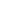 InstructionsPrepare the operating activities section of the statement of cash flows for the year ended November 30, 2008, for Elbert Company, using the indirect method.